	DEN NORSKE KIRKE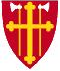 	Orkland kirkelige fellesrådInnkallingStedLjøkjel Gård – hos leder Helge Klungland, Orkdalsveien 1399, 7320 Fannrem.TidTirsdag 22. mars 2022 kl. 18.00 – 19.30.Det blir kaffe/te og kanelsnurrer. Vel møtt!Si ifra til kirkeverge Silje Ysland så snart som mulig dersom du ikke kan komme, på mobil   909 83 381 eller e-post sy776@kirken.no, så vi får innkalt vara. De av vararepresentantene som har e-post får denne innkallinga. Dere møter først når dere får spesiell beskjed.Informasjonsutveksling / Kirkevergen informererGenerelt rundt personalet/medarbeiderne og HMS.Generelt rundt fellesrådets økonomi for året 2022.Generelt rundt kirkebyggene og gravplassforvaltning.Generelt rundt gravferdsforvaltningen i Orkland.Sak 05 / 22	Godkjenning av møteinnkallingForslag til vedtak:Møteinnkallinga for møtet godkjennes.Sak 06 / 22	Godkjenning av protokoll fra møtetForslag til vedtak:Protokoll fra møtet 25. januar 2022 vedtas.Sak 07 / 22	Årsregnskap 2021Vedlagt ligger årsregnskap 2021 for Orkland kirkelige fellesråd. Driftsregnskapet viser et regnskapsmessig resultat på kr 0,- jmf. side 1, økonomiske oversikter. Jmf. Note nr. 10 Strykninger så er det et merforbruk i driftsregnskapet 2021 på kr 619 250,- Merforbruket dekkes slik: strøket avsetning til disposisjonsfond kr 403 900,- og bruk av disposisjonsfond kr 215 350,- Investeringsregnskapet viser et udekket resultat på kr 54 105,-Forslag til vedtak:Regnskapet for 2021 godkjennes, under forutsetning av revisors godkjennelse. Respons fra revisor legges ved som vedlegg i fellesrådets møte torsdag 12. mai 2022.Sak 08 / 22	Disponering av regnskapsmessig resultat – Note 10 StrykningerOrkland kirkelige fellesråds regnskap legges fram med et regnskapsmessig resultat på kr 0,-. Jmf. Note nr. 10 Strykninger så er det et merforbruk i driftsregnskapet 2021 på kr 619 250,- Merforbruket dekkes slik: strøket avsetning til disposisjonsfond kr 403 900,- og bruk av disposisjonsfond kr 215 350,- Forslag til vedtak:Jmf. Note nr. 10 Strykninger så er det et merforbruk i driftsregnskapet 2021 på kr 619 250,- Merforbruket dekkes slik: strøket avsetning til disposisjonsfond kr 403 900,- og bruk av disposisjonsfond kr 215 350,- Sak 09 / 22	Disponering av regnskapsmessig resultat – Regnskapsmessig mindreforbruk 2019Jmf. side 3 i utvidet balanse, siste side i Årsregnskapet 2021: Regnskapsmessig mindreforbruk (udisponert overskudd) Agdenes sokn 2019 kr 53 453,40 avsettes til disposisjonsfond.Forslag til vedtak:Regnskapsmessig mindreforbruk (udisponert overskudd) Agdenes sokn 2019 kr 53 453,40 avsettes til disposisjonsfond.Sak 10 / 22	Disponering av regnskapsmessig resultat –Regnskapsmessig merforbruk 2019Jmf. side 3 i utvidet balanse, siste side i Årsregnskapet 2021: Regnskapsmessig merforbruk (uinndekket underskudd) Meldal KF 2019 kr 223 149,97 dekkes av disposisjonsfond. Forslag til vedtak:Regnskapsmessig merforbruk (uinndekket underskudd) Meldal KF 2019 kr 223 149,97 dekkes av disposisjonsfond.Sak 11 / 22	Disponering av regnskapsmessig resultat – Udisponert i investeringsregnskapet 2020Jmf. side 3 i utvidet balanse, siste side i Årsregnskapet 2021: Udisponert i investeringsregnskapet kr 1 689 811,97 fra 2020 (fra salget av Klokkergården Meldal) avsettes til ubundet/ubundne investeringsfond. Forslag til vedtak:Udisponert i investeringsregnskapet kr 1 689 811,97 fra 2020 (fra salget av Klokkergården Meldal) avsettes til ubundet/ubundne investeringsfond.Sak 12 / 22	Disponering av regnskapsmessig resultat – Udekket i investeringsregnskapet 2021Jmf. side 3 i utvidet balanse, siste side i Årsregnskapet 2021: Udekket i investeringsregnskapet kr 54 105,- dekkes av ubundet/ubundne investeringsfond. Skulle ha vært med i budsjettvedtak for 2021; Overført til investeringsregnskapet.Forslag til vedtak:Udekket i investeringsregnskapet kr 54 105,- dekkes av ubundet/ubundne investeringsfond.Sak 13 / 22	Årsberetning 2021Årsmelding/årsberetning for Orkland kirkelige fellesråd for 2021 ligger vedlagt.Forslag til vedtak:Årsmeldingen, datert 17.03.2022, for Orkland kirkelige fellesråd for 2021 godkjennes.Sak 14 / 22	Kalking av graver 2022I Orkland kommune er det ca. 2 100 graver hvor det er sannsynlig at det er brukt plast svøpt rundt kroppen for avdøde. Plast ble brukt i perioden ca. 1955 – 1984. Der det er brukt, har det nok ikke skjedd nedbrytning. Det er ikke lov å gjenbruke graver før nedbrytingen har skjedd. I tillegg er det en del gravfelt og gravplasser hvor det er leirgrunn. Disse gravene er i tilsvarende samme kategori som plastgraver, og skal heller ikke gjenbrukes uten videre. Mange pårørende har sett for seg gjenbruk av familiegraver, men kan bli hindret på grunn av at graven betegnes som «plastgrav». Det er nå mulighet for å «kalke» slike graver med en patentert metode. Behandlede graver vil kunne gjenbrukes allerede året etter. Kostnader med å behandle plastgraver med ulesket kalk ligger på en fastpris på kr 6 000,- pr. grav.Orkland kirkelige fellesråd ønsker å behandle de 2 100 plastgravene i løpet av en periode på 8 år, jmf. vedtatte Handlingsplan. Det innebærer 260 graver pr. år. Det er mulig å starte med f.eks. 150 graver i 2022, som kan kalkes i løpet av september måned. Som en finansiering til dette ble festeavgiften fra 01.01.2022 økt med kr. 75,- pr. grav pr. år. Antall feste som utløper i 2022 er 904 stk. Dette innebærer at dersom alle disse gravene får fornyet feste, så vil det gi ekstra kr 67 000,- til å benytte til kalking. Det er i tillegg avsatt kr 100 000,- på fond i kirkelig fellesråd fra tidligere til formålet. Det vil si at vi i 2022 har finansiering til å kalke ca. 25 graver. Franzefoss Minerals må ha minst 100 graver for å komme og behandle i en kommune. Det er kategorisert til å kunne benytte investeringsmidler til kalking av plastgraver. Fellesrådet er da avhengig av en tilleggsbevilgning fra kommunen på kr 750 000,- i 2022 for å starte prosessen. Da det er krav om at en har et aktivt samtykke fra fester for å kunne behandle gravstedet, vil dette ta en del tid. Det er kun sommertid (barmark, og mer enn 10 plussgrader) at slik behandling med kalking kan gjennomføres. Vi søker derfor kommunen om en tilleggsbevilgning av investeringsmidler på kr 750 000,- i 2022. Fordeler med gjenbruk av graver er at behovet for utvidelse av gravplass gjør seg mindre gjeldende.Forslag til vedtak:Orkland kirkelige fellesråd søker Orkland kommune om tilleggsbevilgning av investeringsmidler på kr 750 000,- i 2022 for å kunne behandle 150 plastgraver i kommunen slik at de blir gjenbrukbare for gravlegging.Sak 15 / 22	Fastsettelse avgift navna minnelundEndring i gravplasslovens §21 innebærer at avgifter for bruk av anonym minnelund og navnet minnelund må fastsettes av kommunen etter forslag fra gravplassmyndigheten. Avgiften kan variere mellom minnelundene i kommunen. § 21 i gravplassloven lyder slik: «Avgifter for bruk av gravkapell, anonym minnelund, navnet minnelund, urnevegg, kremasjon og feste av grav fastsettes av kommunen etter forslag fra gravplassmyndigheten».Det gis anledning til å differensiere avgiften mellom de ulike minnelundene i kommunen, men kirkevergen tilrår et harmonisert avgiftsnivå på alle navna minnelunder i Orkland kommune. Bl.a. prinsipp om likebehandling tilsier dette. Avgiften skal dekke gravens andel av minnesmerket, beplantning, drift og vedlikehold i fredningstiden. Statsforvalteren i Vestfold og Telemark Åse Skrøvset uttaler følgende: «Det er ikke noe i veien for å ha samme avgift for alle navna minnelunder innenfor kommunen, så lenge det ikke er en stor kvalitetsforskjell på de ulike minnelundene. I flere kommuner er dette vanlig praksis». På eksisterende navna minnelund ved Orkdal kirke har avgiften vært kr 10 000,- Kirkevergens innstilling er å benytte samme avgiftsnivå på navna minnelund ved Løkken kirke og Meldal kirke. Kvalitet og utforming av disse tre minnelundene ansees å være innenfor samme standard.Forslag til vedtak:Avgift for nedsetting i navna minnelund ved Orkdal kirke, Løkken kirke og Meldal kirke settes til kr 10 000,- Forslag til vedtak/Vedtaket oversendes Orkland kommune for endelig vedtak.Sak 16 / 22	Fellesrådet og menighetsblad i OrklandVedlagt til møteinnkallingen ligger skrivet «2022 Nytt felles menighetsblad og veien videre», adressert til Meldal menighetsråd, Løkken menighetsråd, Orkland menighetsråd, Orkanger menighetsråd, Orkdal menighetsråd, Geitastrand menighetsråd, Snillfjord menighetsråd, Orkland kirkelige fellesråd og Ansatte i «Kirka i Orkland», datert 07.03.2022. Noen kommentarer/presisering til skrivet «2022 Nytt felles menighetsblad og veien videre», og punktet «Vi får fakturere gjennom Orkland kirkelige fellesråd for å få avskrevet den merverdiavgift vi kan»; i møtet mellom redaksjonskomiteens medlemmer sokneprest Marita Hammervik-Owen og økonoomiansvarlig Signy Solheim Hagen, leder i fellesrådet Helge Klungland, prost Dagfinn Thomassen og kirkeverge Silje Ysland onsdag 16. februar i år så ble det avtalt følgende: Orkland kirkelige fellesråd kan stå/står fortsatt som fakturamottaker for fakturaene fra Orkla Grafiske AS, Posten AS, Badmintonklubben, og evt. andre leverandører av varer og tjenester til menighetsbladet, og/men leverandørfakturaene (nettobeløp og uten mva.) faktureres fortløpende (sannsynligvis etter hver bladutgivelse) til «Menighetsbladet». Menighetsbladets redaksjon framskaffer fakturaadresse (organisasjonsnummer) som utgiftene relatert til menighetsbladet viderefaktureres til. I nevnte møte 16.02.22 ble det også en enighet om at Menighetsbladet sørger for å dekke inn underskuddet fra 2021 på kr 109 739,- som vist i Orkland kirkelige fellesråds driftsregnskap 2021. Beløpet inkluderer lønnsutgiftene knyttet til fellesråds sekretærs arbeide med bladet for 2021 på kr 69 356,-. Slik det ble skissert i møtet 16.02.22, så gjøres dette av Menighetsbladets redaksjon, fortrinnsvis ved etter-fakturering av annonseinntekter for året 2021 og evt. også for 2020. Orkland kirkelige fellesråd på sin side gikk med på en avtale om å dekke lønnsutgiftene knyttet til sekretærs arbeide med bladet for 2022, dvs. størrelsesorden inntil kr 75 000,-.Forslag til vedtak:Fellesrådet dekker lønnsutgiftene knyttet til sekretærs arbeide med bladet for 2022. Dette for å støtte opp under menighetsbladet i en viktig og krevende fase, og for på denne måten å kunne bistå til at menighetsbladet for syv av de åtte menighetene i Orkland fellesråds område kan drive sitt viktige og gode informasjonsarbeid videre, til nytte og glede for menighetsbladets lesere i Orkland og utenbygds bosatte lesere som mottar bladet.Åpen post / EventueltMøte mellom fellesrådet, AU for menighetsrådene med sokneprestene torsdag 28. april 2022 kl. 19 – 21 Storsalen, Orkdal menighetshus på Fannrem.Neste møte i Orkland kirkelige fellesråd er berammet torsdag 12. mai kl. 18.Faste medlemmerVaramedlemmerAgdenes menighet:   Lars Birger AadlandJon Ola LienGeitastrand menighet: Oddvar Kjøren     
Leif Martin Meland Løkken menighet:  Jan Inge HolmBritt Ingeborg HansenMeldal menighet:Ola Syrstadeng 
Eva GjøåsOrkanger menighet: Ole Kristian Fagerli     Steinar FagerliOrkdal menighet:  Norhild Kirkbakk Solligård
Tor Oddbjørn Wongraven Orkland menighet:Helge KlunglandSilje Wibe KlungervikSnillfjord menighet:Ingeborg Landrø – forfall  
Liv Inger KvalheimOrkland kommune: Torstein Larsen
Karin Bakklund BjørkhaugProst:Dagfinn Thomassen
Lars SperreHelge KlunglandLeder Orkland kirkelige fellesråd       Silje Ysland       Kirkeverge/daglig leder